ガイドと歩こう「日本遺産 大山詣り」の道⑩上粕屋（雨岳文庫）周辺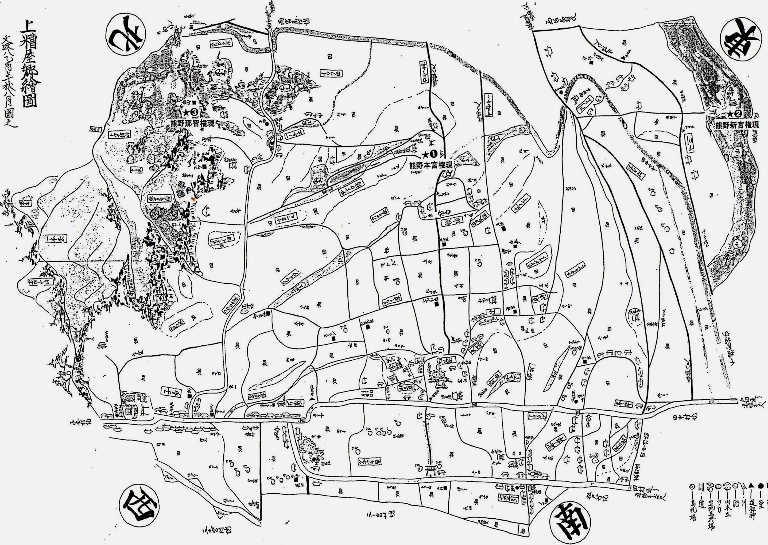 日　時　 2020年9月19日（土）午前9時～午後2時30分　　4.5㎞集　合　伊勢原駅北口　午前9時（大山ケーブル行　明神前下車）コース　子易明神（比比多神社）～千石用水取入口～明神前～浄業寺遠望～御座松・不動堂跡～腰掛不動尊～上粕屋神社～洞昌院～三所の石橋供養塔～上行寺～二の鳥居～五霊神社と宝篋印塔～雨岳文庫解　散　〆引バス停（伊勢原駅北口迄11分）募集人員　45人（先着順）持 ち 物　飲み物、弁当、雨具、タオル、帽子、健康保険証　筆記用具など。参 加 費　500円。なお、交通費は参加者負担。　服　　装　歩きやすい靴、温度調節ができる服新型コロナウィルス対策　事前に各自検温、マスク着用、発熱・風邪の方は参加をご遠慮下さい。申 込 み　電話　　蛭田　　　090-8056-4356（午後5時～7時）　　　 上野　    0463-95-1771（午後5時～7時）　●　メール　庄司　　syouji.takashi@rose.plala.or.jp　●　ウォーク時、次回「申込み」を歓迎します。雨天決行。ただし荒天（暴風雨警報など）の場合は中止。主　　催　　公益財団法人雨岳文庫　雨岳ガイドの会後　　援　　伊勢原市教育委員会